ΔΙΑΒΑΤΑ 18-10-2018ΑΡ.ΠΡΩΤ. 586 Προς :Διεύθυνση  Δευτεροβάθμιας  
          Εκπαίδευσης Δυτ. Θεσ/νίκης           (για ανάρτηση στο διαδίκτυο)Κοινοποίηση :•Πρόεδροι 5μελων συμβουλίων •Σύλλογο Γονέων και Κηδεμόνων του  
  ΣχολείουΘΕΜΑ: «Πρόσκληση εκδήλωσης ενδιαφέροντος υποβολής οικονομικών προσφορών  
                  για 7ήμερη  εκδρομή  μαθητών του σχολείου μας στη Ρουμανία»Σχετ.: Η αριθμ. 33120/ΓΔ4/28-02-2017 (ΦΕΚ 681 τ.Β’/2017)Το 2Ο Γυμνάσιο Εχεδώρου προκηρύσσει διαγωνισμό σύμφωνα με τις διατάξεις του άρθρου13 παρ.1 της 33120/ΓΔ4/28-02-2017 Υπουργικής Απόφασης του ΥΠ.Π.Ε.Θ. (ΦΕΚ 681 τ.Β’/2017) για την κατάθεση κλειστών προσφορών από ενδιαφερόμενα τουριστικά γραφεία με ισχύουσα άδεια λειτουργίας από τον ΕΟΤ, σχετικά με την πραγματοποίηση 7ήμερης εκδρομής μαθητών  του σχολείου μας.Παρακαλούνται τα ενδιαφερόμενα ταξιδιωτικά γραφεία να καταθέσουν οικονομική προσφορά και αντίστοιχο πρόγραμμα για τη σχεδιαζόμενη εκδρομή των μαθητών μας, τηρώντας τις παρακάτω προδιαγραφές:ΣΤΟΙΧΕΙΑ ΕΚΔΡΟΜΗΣ
      Τόπος: Ρουμανία      Χρόνος: 31 Μαρτίου έως 6 Απριλίου 2018      Διάρκεια:  7ήμερη εκδρομή      Συμμετέχοντες:  52(+/- 2) μαθητές – 4 Καθηγητές (Αρχηγός και 3 Συνοδοί)      Μεταφορικό μέσο:  Ταξιδιωτικό λεωφορείο για όλες τις μετακινήσεις μας                                              ΠΡΟΓΡΑΜΜΑ ΕΚΔΡΟΜΗΣ 1 ημέρα:  Αναχώρηση 6:00π.μ. Βουκουρέστι.  Διανυκτέρευση.2 ημέρα : Επίσκεψη στο  «’Ελληνικό Σχολείο  Αθηνά»  .Περιήγηση και διανυκτέρευση                στο Βουκουρέστι. 3 ημέρα:  Αναχώρηση για  Μπρασώφ, Καρπάθια-Κάστρο Μπραν , Σιναία.                Επίσκεψη στα αξιοθέατα. Διανυκτέρευση Μπρασώφ. 4 ημέρα: Αναχώρηση για Γαλάτσι , Βραΐλα. Επίσκεψη στα αξιοθέατα των πόλεων.
                                      Διανυκτέρευση  Γαλάτσι. 5 ημέρα: Αναχώρηση για Κωνστάντσα. Περιήγηση στην πόλη. Διανυκτέρευση Κωνστάντσα.  6 ημέρα: Αναχώρηση για Σόφια. Διανυκτέρευση Σοφία. 7 ημέρα: Σόφια- επίσκεψη στα αξιοθέατα της πόλης. Αναχώρηση για Θεσσαλονίκη.         Διανυκτερεύσεις:  (6) διανυκτερεύσεις.      Δωμάτια: τρίκλινα-τετράκλινα (μαθητές) – μονόκλινα (Καθηγητές)      Διατροφή: ημιδιατροφή (πρωινό-βραδινό)      Κατηγορία ξενοδοχείων: 3 ή 4 αστέρωνΑΠΑΡΑΙΤΗΤΟΙ ΟΡΟΙΝα  παρέχεται  ασφάλιση  αστικής  ευθύνης  διοργανωτή  σύμφωνα  με  την  κείμενη νομοθεσία 
και  ιατροφαρμακευτική  περίθαλψη  που  να  καλύπτει  όλα  τα  έξοδα , σε περίπτωση ασθενείας ή ατυχήματος  όλων των συμμετεχόντων στην εκδρομή μαθητών και καθηγητών.Τα ασφαλιστήρια συμβόλαια (αντίγραφα) θα κατατεθούν στο σχολείο συγχρόνως με την υπογραφή του ιδιωτικού συμφωνητικού.Να παρέχεται σύγχρονο λεωφορείο, σε άρτια κατάσταση, σύμφωνα με την κείμενη νομοθεσία , αποκλειστικά διαθέσιμο στους μαθητές καθ΄όλη τη διάρκεια της εκδρομής .Να υπάρχει αρχηγός και ξεναγός συνοδός του ταξιδιωτικού γραφείου καθ΄όλη τη διάρκεια της εκδρομής σε 24ωρη βάση.  Ατομικές αποδείξεις για όλους τους εκδρομείς μαθητές.       Δωρεάν συμμετοχή των καθηγητών. ΟΙ ΟΙΚΟΝΟΜΙΚΕΣ ΠΡΟΣΦΟΡΕΣ ΘΑ ΠΡΕΠΕΙ:Να διατυπώνουν με σαφήνεια την τιμή ανά μαθητή συμπεριλαμβανομένων όλων των φόρων και την τελική  συνολική τιμή της εκδρομής ( αμφότερες  με Φ.Π.Α.).	Να  κατατεθούν σε κλειστούς φακέλους στο Γραφείο της Δ/νσης του 2ου ΓΥΜΝΑΣΙΟΥ    ΕΧΕΔΩΡΟΥ	Να  συνοδεύονται  από  υπεύθυνη  δήλωση  ότι  το  Πρακτορείο  διαθέτει  ειδικό  σήμα λειτουργίας 
       σε ισχύ.Να  αναφέρουν  την  αντιμετώπιση  της    περίπτωσης  που  δεν  θα  πραγματοποιηθεί  η εκδρομή στις προβλεπόμενες ημερομηνίες λόγω ανωτέρας βίας (εκλογές …καιρικές συνθήκες….)Oι τιμές να αφορούν το διάστημα πραγματοποίησης της εκδρομής και όχι το χρόνο κατάθεσης της προσφοράς.    ΚΑΤΑΛΗΚΤΙΚΗ ΗΜΕΡΟΜΗΝΙΑ ΚΑΤΑΘΕΣΗΣ ΠΡΟΣΦΟΡΩΝΤετάρτη  24 Οκτωβρίου  και μέχρι τις 12:00μ.                                                                                            Ο Διευθυντής                                                                                              MSc  Ζησάκης Ζήσης                                                                                            Φιλόλογος ΠΕ02ΕΛΛΗΝΙΚΗ ΔΗΜΟΚΡΑΤΙΑΥΠΟΥΡΓΕΙΟ ΠΑΙΔΕΙΑΣ, ΕΡΕΥΝΑΣ ΚΑΙ ΘΡΗΣΚΕΥΜΑΤΩΝΠΕΡ. Δ/ΝΣΗ Π. & Δ. ΕΚΠ/ΣΗΣΚΕΝΤΡΙΚΗΣ ΜΑΚΕΔΟΝΙΑΣΔ/ΝΣΗ Δ. Ε. ΔΥΤΙΚΗΣ ΘΕΣ/ΝΙΚΗΣΣχολείο               2ο ΓΥΜΝΑΣΙΟ ΕΧΕΔΩΡΟΥΕΛΛΗΝΙΚΗ ΔΗΜΟΚΡΑΤΙΑΥΠΟΥΡΓΕΙΟ ΠΑΙΔΕΙΑΣ, ΕΡΕΥΝΑΣ ΚΑΙ ΘΡΗΣΚΕΥΜΑΤΩΝΠΕΡ. Δ/ΝΣΗ Π. & Δ. ΕΚΠ/ΣΗΣΚΕΝΤΡΙΚΗΣ ΜΑΚΕΔΟΝΙΑΣΔ/ΝΣΗ Δ. Ε. ΔΥΤΙΚΗΣ ΘΕΣ/ΝΙΚΗΣΣχολείο               2ο ΓΥΜΝΑΣΙΟ ΕΧΕΔΩΡΟΥΤαχ. Δ/νσηΤαχ. Κωδ.ΠληροφορίεςΤηλέφωναFaxE-mail: Αγίου Γεωργίου 8: 57008 :Ζησάκης Ζήσης: 2310-781804: 2310-781804: mail@gym-diavat.thess.sch.grΕΛΛΗΝΙΚΗ ΔΗΜΟΚΡΑΤΙΑΥΠΟΥΡΓΕΙΟ ΠΑΙΔΕΙΑΣ, ΕΡΕΥΝΑΣ ΚΑΙ ΘΡΗΣΚΕΥΜΑΤΩΝΠΕΡ. Δ/ΝΣΗ Π. & Δ. ΕΚΠ/ΣΗΣΚΕΝΤΡΙΚΗΣ ΜΑΚΕΔΟΝΙΑΣΔ/ΝΣΗ Δ. Ε. ΔΥΤΙΚΗΣ ΘΕΣ/ΝΙΚΗΣΣχολείο               2ο ΓΥΜΝΑΣΙΟ ΕΧΕΔΩΡΟΥΕΛΛΗΝΙΚΗ ΔΗΜΟΚΡΑΤΙΑΥΠΟΥΡΓΕΙΟ ΠΑΙΔΕΙΑΣ, ΕΡΕΥΝΑΣ ΚΑΙ ΘΡΗΣΚΕΥΜΑΤΩΝΠΕΡ. Δ/ΝΣΗ Π. & Δ. ΕΚΠ/ΣΗΣΚΕΝΤΡΙΚΗΣ ΜΑΚΕΔΟΝΙΑΣΔ/ΝΣΗ Δ. Ε. ΔΥΤΙΚΗΣ ΘΕΣ/ΝΙΚΗΣΣχολείο               2ο ΓΥΜΝΑΣΙΟ ΕΧΕΔΩΡΟΥΤαχ. Δ/νσηΤαχ. Κωδ.ΠληροφορίεςΤηλέφωναFaxE-mail: Αγίου Γεωργίου 8: 57008 :Ζησάκης Ζήσης: 2310-781804 2311261748: 2310-781804: mail@gym-diavat.thess.sch.gr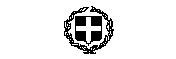 